Circular N° 3Medellín, 01 de octubre de 2021Dirigido a la Comunidad EducativaAsunto: Cronograma de Inscripción y Matricula para el grado Transición Cordial SaludoDe acuerdo al convenio de Tránsito Armónico y con las solicitudes previas de cada uno de las entidades gestoras del programa del buen comienzo, se les informa el procedimiento a seguir como lo exige el equipo de acceso, cobertura y permanencia de planeación educativa.Se le recuerda a las entidades gestoras que deben entregar  el proceso pedagógico durante el empalme (Hojas de Vida) a las docentes de transición.A demás deben de informar a los padres de familia con el tiempo prudente. Nota: La jornada será asignada de acuerdo al orden en el proceso de matrícula.Verificar el archivo anexo de Excel para corroborar los cupos asignados.PRIORIDAD EN EL PROCESO DE MATRICULA DE LA GESTION DE COBERTURATener la edad de los 5 años cumplidos, y si hay disponibilidad de cupos se pueden matricular los niños que cumplen los 5 años antes del 31 de marzo del 2022. Necesidades educativas especialesVictimas de desplazamientoHermanos en la instituciónCercanía a la institución.REQUISITOS PARA LA MATRICULACopia del Registro Civil del estudianteCopia del documento de los padres o acudienteCopia del carnet de vacunaciónCopia del Sisben actualizadoCopia del Fosyga(EPS)Copia de la carta de desplazados si tienenCopia de la cuenta de serviciosAtentamente 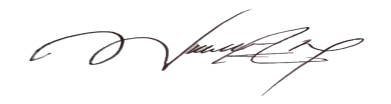 Wualis Ignacio Arroyo MartínezC.C. 92529655 de SincelejoRector IE SFAFECHAACTIVIDADRESPONSABLE01 de Octubre Envío Circular a entidades  Gestoras Secretaria IE SFA19  de OctubrePasantía  Hora 7:00 am – 8:30 am CORAZONCITOS ALEGRES (33 estudiantes) Los estudiantes deben traer escarapela con el nombre.Docentes de Transición Marvy López, Nataly Giraldo, Isabel Salazar, Rector y Entidades Gestoras.19  de OctubrePasantía  Hora 9:00 am – 10:30 am MARTHA CECILIA (13 estudiantes) PASTORAL SOCIAL (16 estudiantes) LOS FLAMINGOS (1 estudiante) Los estudiantes deben traer escarapela con el nombre y asistir con sus padres de familia y/o acudiente.Docentes de Transición Marvy López, Nataly Giraldo, Isabel Salazar, Rector y Entidades Gestoras.19  de OctubrePasantía  Hora 11:00 am – 12:30 m EDUCACION SIN FRONTERAS (10 estudiantes) ESCUELA EMPRESARIAL DE EDUCACION (7 estudiantes) LAS GOLONDRINAS (5 estudiantes) VIDA AMBIENTAL (3 estudiantes) XIMENA RICO LLANO (1 estudiante) Los estudiantes deben traer escarapela con el nombre.Docentes de Transición Marvy López, Nataly Giraldo, Isabel Salazar, Rector y Entidades Gestoras.20, 21 y 22 de OctubreMatriculas (Requisitos de matrícula Completos)Hora de 8:00 am – 4:00 pm Secretaria - Rector - Padres de Familia.